ПрЕСС-РЕЛИЗ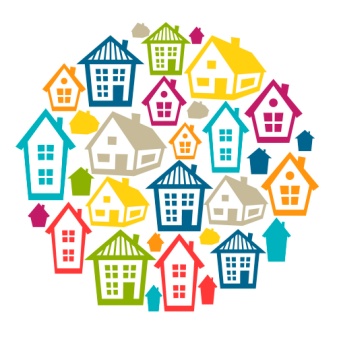 В краткосрочный план дополнительно включено несколько домовИзменения были внесены накануне в министерстве строительства Красноярского края.На рассмотрение специальной комиссии были представлены пакеты документов с обоснованием необходимости переноса сроков проведения капитального ремонта крыш, инженерных сетей, системы электроснабжения, газоснабжения и лифтового оборудования многоквартирных домов на более ранний период. Решение принимали по МКД городов  Красноярск, Канск, Ачинск и д. Минино.По итогу 1 дом с видом работ «ремонт крыши» включили в краткосрочную программу 2022 года. Также решили, что в следующем году необходимо отремонтировать систему газоснабжения в 1 доме  Красноярска и заменить лифтовое оборудование в 4 домах г. Красноярска и г. Ачинска.2 дома внесли в краткосрочный план 2023 – 2025 г.г. (МКД г. Красноярска с видом работ «ремонт крыши»); 4 дома – в программу 2026 – 2028 г.г. (МКД г. Красноярска   с видом работ «ремонт системы электроснабжения» и «ремонт инженерных систем»).По 2-м домам было принято решение отказать в переносе сроков капитального ремонта. В одном из домов просили отремонтировать перекрытие (не является видом капитального ремонта), другой дом имеет признаки аварийности (это значит, что дом необходимо сносить, а не ремонтировать).Напомним, что комиссия действует в рамках постановления Правительства Красноярского края от 28.12.2015 № 725-п "Об утверждении порядка установления необходимости проведения капитального ремонта общего имущества в многоквартирных домах, расположенных на территории Красноярского края". В состав комиссии входят представители министерства строительства, Регионального фонда капитального ремонта, службы строительного надзора и жилищного контроля, Союза предприятий жилищно-коммунального хозяйства и энергетики»  Красноярского края энергетики», представители общественных организаций.  